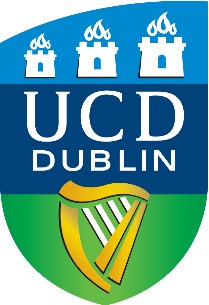 UNIVERSITY COLLEGE DUBLINApplication FormAd Astra Scholarship Application FormSeptember 2024 EntryUNIVERSITY COLLEGE DUBLINApplication FormAd Astra Scholarship Application FormSeptember 2024 EntryUNIVERSITY COLLEGE DUBLINApplication FormAd Astra Scholarship Application FormSeptember 2024 EntryUNIVERSITY COLLEGE DUBLINApplication FormAd Astra Scholarship Application FormSeptember 2024 EntryUNIVERSITY COLLEGE DUBLINApplication FormAd Astra Scholarship Application FormSeptember 2024 EntryUNIVERSITY COLLEGE DUBLINApplication FormAd Astra Scholarship Application FormSeptember 2024 EntryPersonal Details: Personal Details: Personal Details: Personal Details: Personal Details: Personal Details: Personal Details: Personal Details: Personal Details: Surname:Surname:Surname:Surname:First Name:First Name:Educational Qualifications:Educational Qualifications:Educational Qualifications:Educational Qualifications:Educational Qualifications:Educational Qualifications:Educational Qualifications:Educational Qualifications:Educational Qualifications:(University degree(s) awarded and/or expected to be awarded.  State class of honours if awarded)(University degree(s) awarded and/or expected to be awarded.  State class of honours if awarded)(University degree(s) awarded and/or expected to be awarded.  State class of honours if awarded)(University degree(s) awarded and/or expected to be awarded.  State class of honours if awarded)(University degree(s) awarded and/or expected to be awarded.  State class of honours if awarded)(University degree(s) awarded and/or expected to be awarded.  State class of honours if awarded)(University degree(s) awarded and/or expected to be awarded.  State class of honours if awarded)(University degree(s) awarded and/or expected to be awarded.  State class of honours if awarded)(University degree(s) awarded and/or expected to be awarded.  State class of honours if awarded)Title of Award:Title of Award:(BA, MA, MSc etc.) (BA, MA, MSc etc.) (BA, MA, MSc etc.) (BA, MA, MSc etc.) (BA, MA, MSc etc.) (BA, MA, MSc etc.) (BA, MA, MSc etc.) Date of Attendance:Date of Attendance:Date of Attendance:Date of Attendance:From (month / year)  From (month / year)  To (month / year)To (month / year)Date Awarded:Date Awarded:(month / year)(month / year)(month / year)(month / year)(month / year)(month / year)(month / year)University:University:(Institution’s Name, City, Country) (Institution’s Name, City, Country) (Institution’s Name, City, Country) (Institution’s Name, City, Country) (Institution’s Name, City, Country) (Institution’s Name, City, Country) (Institution’s Name, City, Country) Subjects Studied / Specialisation(s)/main topics covered: Subjects Studied / Specialisation(s)/main topics covered: Subjects Studied / Specialisation(s)/main topics covered: Subjects Studied / Specialisation(s)/main topics covered: Subjects Studied / Specialisation(s)/main topics covered: Overall Result:Overall Result:(e.g. GPA, 2H1, XX% out of 100)(e.g. GPA, 2H1, XX% out of 100)(e.g. GPA, 2H1, XX% out of 100)(e.g. GPA, 2H1, XX% out of 100)(e.g. GPA, 2H1, XX% out of 100)(e.g. GPA, 2H1, XX% out of 100)(e.g. GPA, 2H1, XX% out of 100)Title of Award:Title of Award:(BA, MA, MSc etc.) (BA, MA, MSc etc.) (BA, MA, MSc etc.) (BA, MA, MSc etc.) (BA, MA, MSc etc.) (BA, MA, MSc etc.) (BA, MA, MSc etc.) Date of Attendance:Date of Attendance:Date of Attendance:Date of Attendance:From (month / year) From (month / year) To (month / year)To (month / year)Date Awarded:Date Awarded:(month / year)(month / year)(month / year)(month / year)(month / year)(month / year)(month / year)University:University:(Institution’s Name, City, Country) (Institution’s Name, City, Country) (Institution’s Name, City, Country) (Institution’s Name, City, Country) (Institution’s Name, City, Country) (Institution’s Name, City, Country) (Institution’s Name, City, Country) Subjects Studied / Specialisation(s)/main topics covered: Subjects Studied / Specialisation(s)/main topics covered: Subjects Studied / Specialisation(s)/main topics covered: Subjects Studied / Specialisation(s)/main topics covered: Subjects Studied / Specialisation(s)/main topics covered: Overall Result: Overall Result: (e.g. GPA, 2H1, XX % out of 100)(e.g. GPA, 2H1, XX % out of 100)(e.g. GPA, 2H1, XX % out of 100)(e.g. GPA, 2H1, XX % out of 100)(e.g. GPA, 2H1, XX % out of 100)(e.g. GPA, 2H1, XX % out of 100)(e.g. GPA, 2H1, XX % out of 100)Other Qualifications:Other Qualifications:Other Qualifications:Other Qualifications:Other Qualifications:Other Qualifications:Other Qualifications:Other Qualifications:Other Qualifications:(Any other relevant qualifications or work experience may be stated here)(Any other relevant qualifications or work experience may be stated here)(Any other relevant qualifications or work experience may be stated here)(Any other relevant qualifications or work experience may be stated here)(Any other relevant qualifications or work experience may be stated here)(Any other relevant qualifications or work experience may be stated here)(Any other relevant qualifications or work experience may be stated here)(Any other relevant qualifications or work experience may be stated here)(Any other relevant qualifications or work experience may be stated here)Doctoral Research Proposal (1,500-2,000 words Maximum)Provisional Thesis Title: 
Doctoral Research Proposal (1,500-2,000 words Maximum)Provisional Thesis Title: 
Doctoral Research Proposal (1,500-2,000 words Maximum)Provisional Thesis Title: 
Doctoral Research Proposal (1,500-2,000 words Maximum)Provisional Thesis Title: 
Doctoral Research Proposal (1,500-2,000 words Maximum)Provisional Thesis Title: 
Doctoral Research Proposal (1,500-2,000 words Maximum)Provisional Thesis Title: 
Doctoral Research Proposal (1,500-2,000 words Maximum)Provisional Thesis Title: 
Doctoral Research Proposal (1,500-2,000 words Maximum)Provisional Thesis Title: 
Please submit your proposal as a separate word or pdf document using the following headings:Provisional thesis titleA statement of the research questionA brief literature review that points to research gaps the PhD project could addressAn outline of theoretical approaches consideredA brief discussion of the proposed methodologyPlease note that your proposal may not be considered if it doesn’t follow the above.Please submit your proposal as a separate word or pdf document using the following headings:Provisional thesis titleA statement of the research questionA brief literature review that points to research gaps the PhD project could addressAn outline of theoretical approaches consideredA brief discussion of the proposed methodologyPlease note that your proposal may not be considered if it doesn’t follow the above.Please submit your proposal as a separate word or pdf document using the following headings:Provisional thesis titleA statement of the research questionA brief literature review that points to research gaps the PhD project could addressAn outline of theoretical approaches consideredA brief discussion of the proposed methodologyPlease note that your proposal may not be considered if it doesn’t follow the above.Please submit your proposal as a separate word or pdf document using the following headings:Provisional thesis titleA statement of the research questionA brief literature review that points to research gaps the PhD project could addressAn outline of theoretical approaches consideredA brief discussion of the proposed methodologyPlease note that your proposal may not be considered if it doesn’t follow the above.Please submit your proposal as a separate word or pdf document using the following headings:Provisional thesis titleA statement of the research questionA brief literature review that points to research gaps the PhD project could addressAn outline of theoretical approaches consideredA brief discussion of the proposed methodologyPlease note that your proposal may not be considered if it doesn’t follow the above.Please submit your proposal as a separate word or pdf document using the following headings:Provisional thesis titleA statement of the research questionA brief literature review that points to research gaps the PhD project could addressAn outline of theoretical approaches consideredA brief discussion of the proposed methodologyPlease note that your proposal may not be considered if it doesn’t follow the above.Please submit your proposal as a separate word or pdf document using the following headings:Provisional thesis titleA statement of the research questionA brief literature review that points to research gaps the PhD project could addressAn outline of theoretical approaches consideredA brief discussion of the proposed methodologyPlease note that your proposal may not be considered if it doesn’t follow the above.Please submit your proposal as a separate word or pdf document using the following headings:Provisional thesis titleA statement of the research questionA brief literature review that points to research gaps the PhD project could addressAn outline of theoretical approaches consideredA brief discussion of the proposed methodologyPlease note that your proposal may not be considered if it doesn’t follow the above.Please return completed application forms to:  dara.gannon@ucd.iePlease include with your application the following documentation:cover letterofficial transcripts of ALL your university record(s)CV or resumeevidence of English language competence if you are a non-native English-speaking applicant and you have NOT obtained previous university degrees from a university in an English-speaking country. You must provide a cert that complies with UCD Minimum English Language Requirements and the certificate must be no more than 2 years olddetails of two academic references N.B. Incomplete application forms will not be considered. Please return completed application forms to:  dara.gannon@ucd.iePlease include with your application the following documentation:cover letterofficial transcripts of ALL your university record(s)CV or resumeevidence of English language competence if you are a non-native English-speaking applicant and you have NOT obtained previous university degrees from a university in an English-speaking country. You must provide a cert that complies with UCD Minimum English Language Requirements and the certificate must be no more than 2 years olddetails of two academic references N.B. Incomplete application forms will not be considered. Please return completed application forms to:  dara.gannon@ucd.iePlease include with your application the following documentation:cover letterofficial transcripts of ALL your university record(s)CV or resumeevidence of English language competence if you are a non-native English-speaking applicant and you have NOT obtained previous university degrees from a university in an English-speaking country. You must provide a cert that complies with UCD Minimum English Language Requirements and the certificate must be no more than 2 years olddetails of two academic references N.B. Incomplete application forms will not be considered. Please return completed application forms to:  dara.gannon@ucd.iePlease include with your application the following documentation:cover letterofficial transcripts of ALL your university record(s)CV or resumeevidence of English language competence if you are a non-native English-speaking applicant and you have NOT obtained previous university degrees from a university in an English-speaking country. You must provide a cert that complies with UCD Minimum English Language Requirements and the certificate must be no more than 2 years olddetails of two academic references N.B. Incomplete application forms will not be considered. Please return completed application forms to:  dara.gannon@ucd.iePlease include with your application the following documentation:cover letterofficial transcripts of ALL your university record(s)CV or resumeevidence of English language competence if you are a non-native English-speaking applicant and you have NOT obtained previous university degrees from a university in an English-speaking country. You must provide a cert that complies with UCD Minimum English Language Requirements and the certificate must be no more than 2 years olddetails of two academic references N.B. Incomplete application forms will not be considered. Please return completed application forms to:  dara.gannon@ucd.iePlease include with your application the following documentation:cover letterofficial transcripts of ALL your university record(s)CV or resumeevidence of English language competence if you are a non-native English-speaking applicant and you have NOT obtained previous university degrees from a university in an English-speaking country. You must provide a cert that complies with UCD Minimum English Language Requirements and the certificate must be no more than 2 years olddetails of two academic references N.B. Incomplete application forms will not be considered. Please return completed application forms to:  dara.gannon@ucd.iePlease include with your application the following documentation:cover letterofficial transcripts of ALL your university record(s)CV or resumeevidence of English language competence if you are a non-native English-speaking applicant and you have NOT obtained previous university degrees from a university in an English-speaking country. You must provide a cert that complies with UCD Minimum English Language Requirements and the certificate must be no more than 2 years olddetails of two academic references N.B. Incomplete application forms will not be considered. Please return completed application forms to:  dara.gannon@ucd.iePlease include with your application the following documentation:cover letterofficial transcripts of ALL your university record(s)CV or resumeevidence of English language competence if you are a non-native English-speaking applicant and you have NOT obtained previous university degrees from a university in an English-speaking country. You must provide a cert that complies with UCD Minimum English Language Requirements and the certificate must be no more than 2 years olddetails of two academic references N.B. Incomplete application forms will not be considered. 